MINISTÉRIO DA EDUCAÇÃO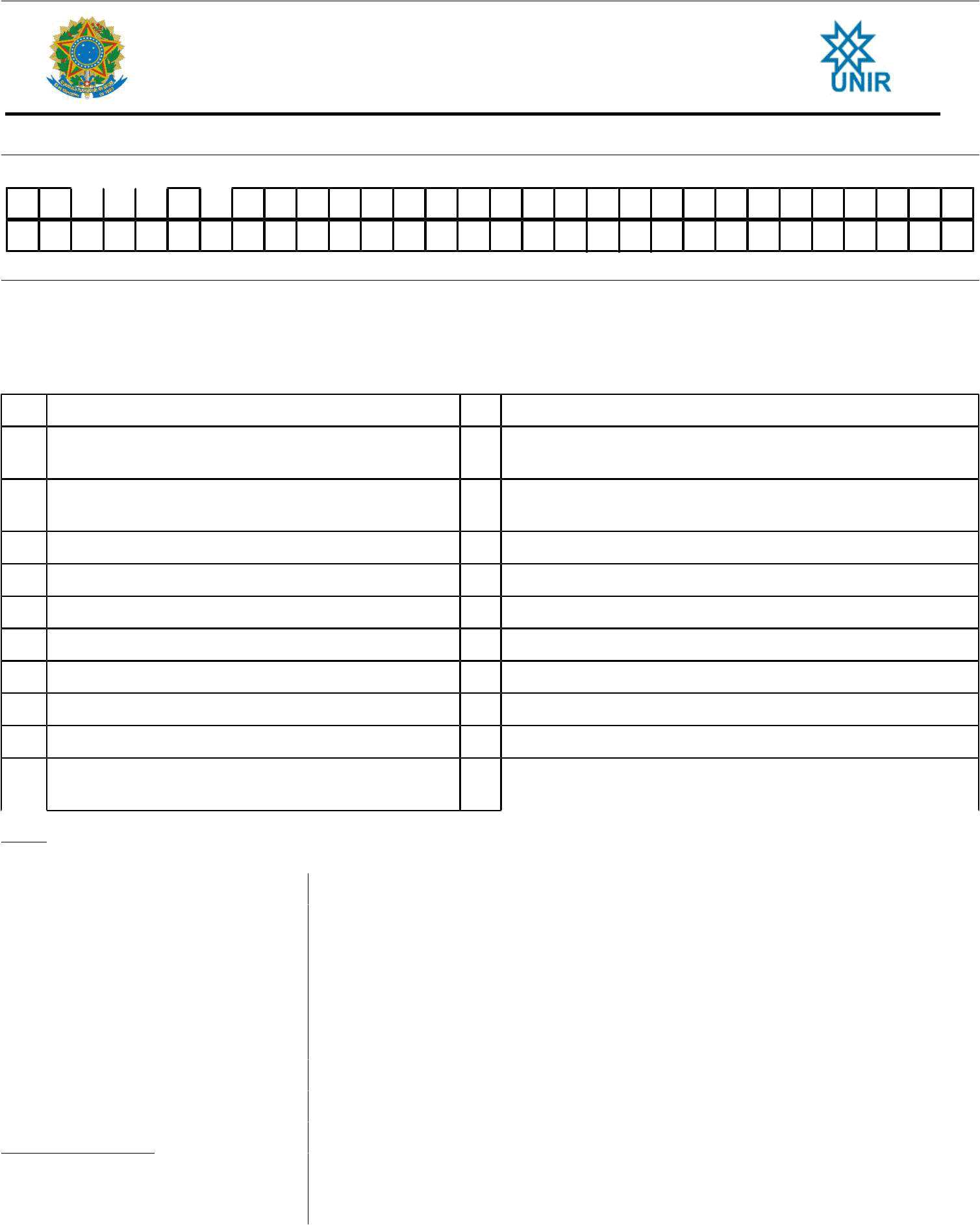 FUNDAÇÃO UNIVERSIDADE FEDERAL DE RONDÔNIA NÚCLEO DE CIÊNCIAS SOCIAIS APLICADASPROTOCOLO Nº:	MATRÍCULA: Nº .........................................NOME( Letra de Forma):.E-MAIL:	TELEFONE: ( ).....................................................DEPARTAMENTO ACADÊMICO DE: ( ) C. JURÍDICAS (   )ADMINISTRAÇÃO ( )C. CONTÁBEIS ( ) C. ECONÔMICAS (  ) BIBLIOTECONOMIA ( ) MESTRADO EM ADMINISTRAÇÃOVem requerer:Trancamento Geral de Matrícula.	Prova de 2º Chamada (Preencher o Quadro A).Trancamento Parcial de Matrícula.	Alteração de Dados Cadastrais ( Anexar documento). (Preencher o Quadro A).Regime Excepcional (Preencher o Quadro A)	Solicitação de Colação de Grau .D.L. 1044/69 – Lei 6.202/75.Inclusão de Disciplina (Preencher o Quadro A).	Solicitação de Diploma. Histórico Escolar.	Solicitação de defesa de TCC.Programa de Disciplina.	Revisão de Avaliação. Guia de Transferência (Anexar Atestado de Vaga).	Rematricula Fora do Prazo. Atestado de Matricula.	Convalidação de DiplomaMudança de Turma.	Analise de Status Acadêmico.Correção do Histórico Escolar.	Solicitação de Certificado.Aproveitamento de disciplina	Atestado de Frequência. (Preencher o Quadro B).Outros : 1540551525428830-6 (código identificador):QUADRO ACódigo	Turma	DisciplinaData:	Assinatura do requerente:............./............/ 20 	_ _ _ _ _ _ _ _ _ _ _ _ _ _ _ _ _ _ _ _ _ _ _ _ _ _ _ _ _ _ _ _ _ _ _ _ _ _ _ corte aqui _ _ _ _ _ _ _ _ _ _ _ _ _ _ _ _ _ _ _ _ _	_ _     _ _     _ _ _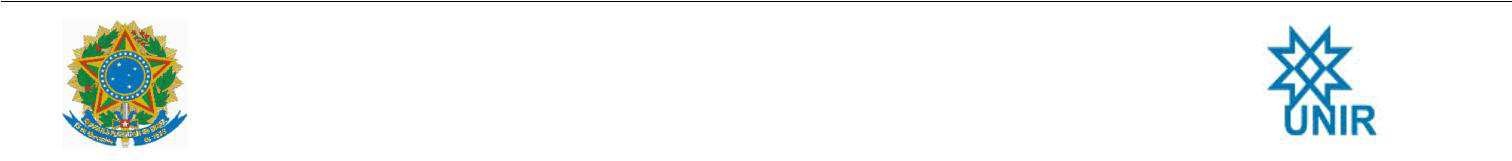 PROTOCOLO Nº:	VIA DO REQUERENTE.....................................................................................................Data:.............	/	/ 20 	RECEBIDO POR: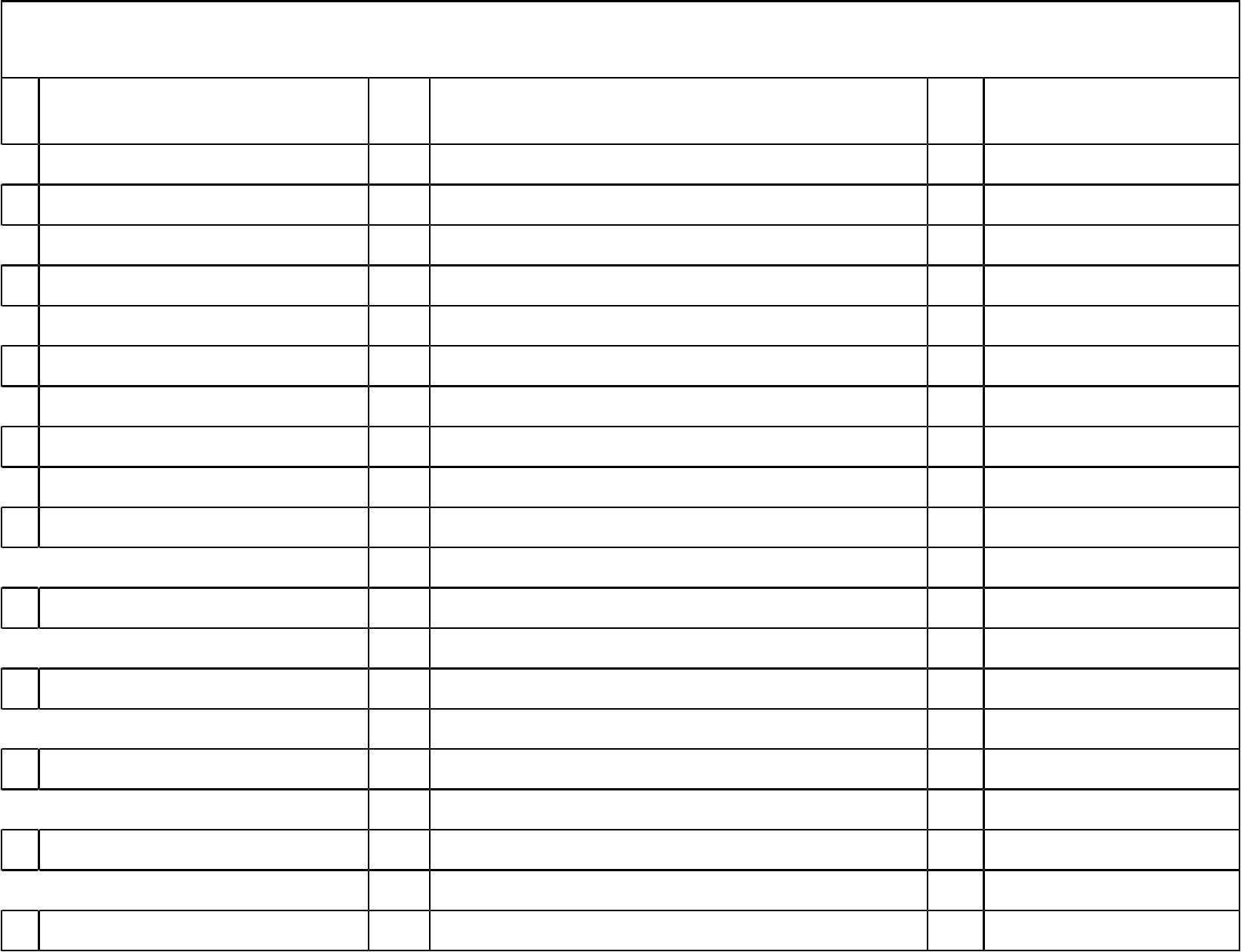 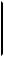 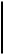 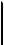 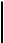 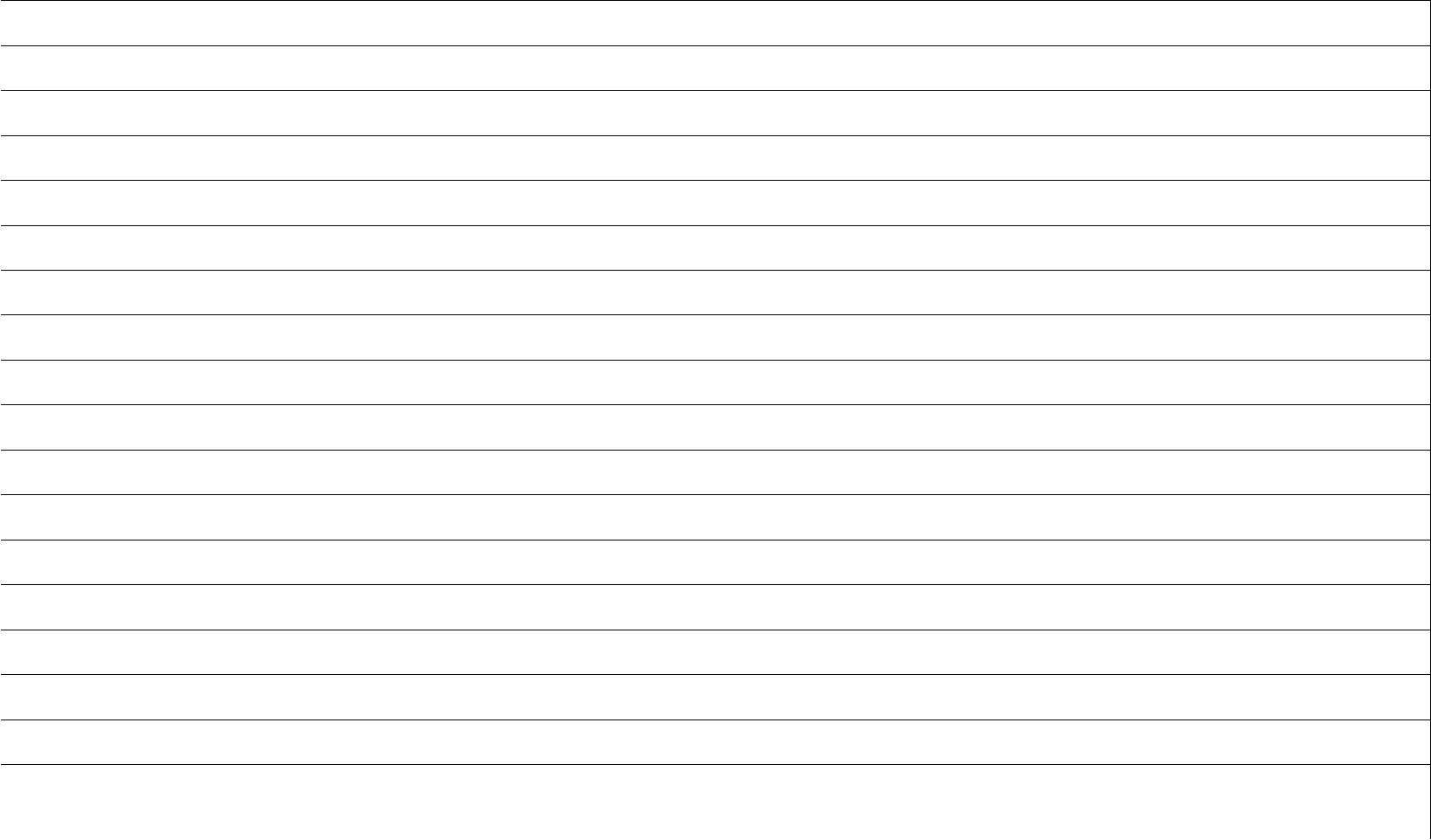 